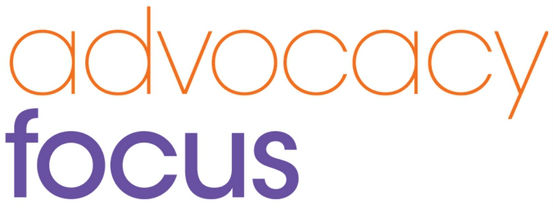 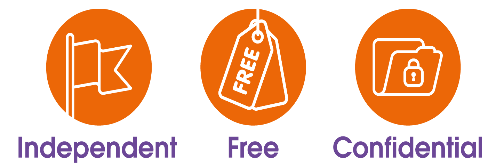 A guide to making anNHS complaint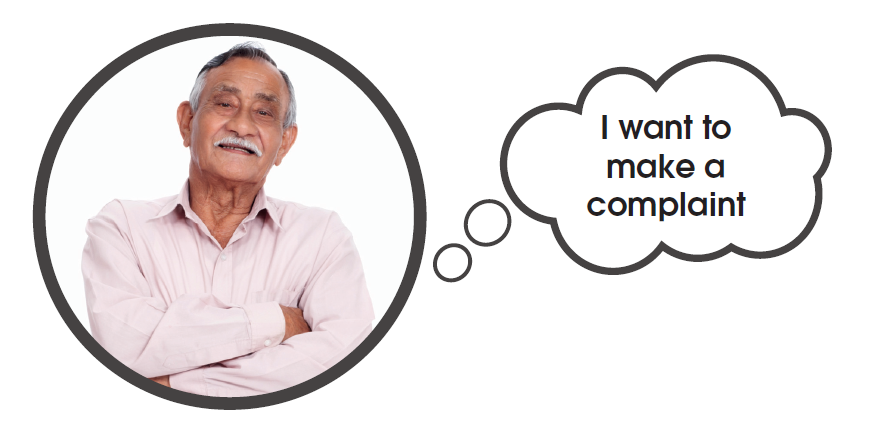 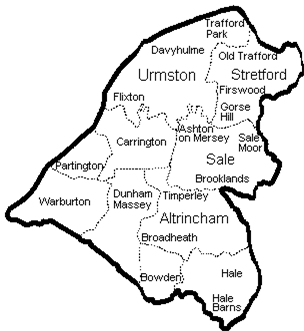 Introduction: If you are unhappy with any service you have received from an NHS provider you are entitled to raise your concerns about it. You also have the right to be listened to and treated with respect and dignity throughout the process.There are some examples below of what you can make a complaint to the NHS about;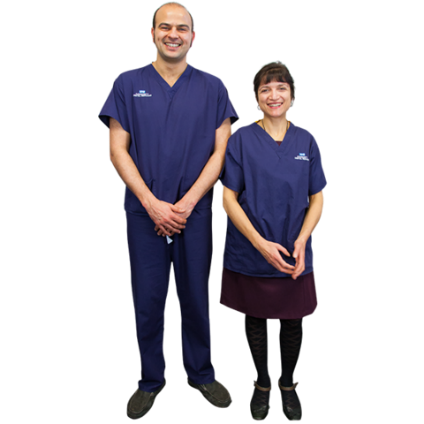 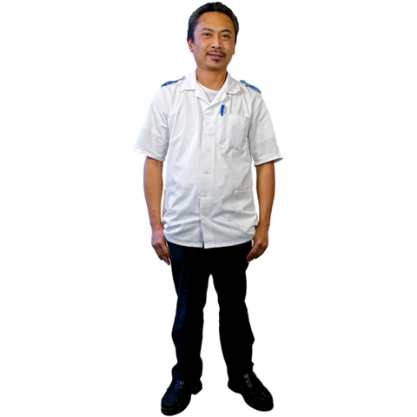 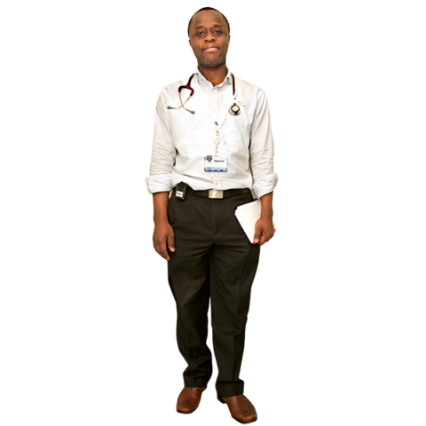 Doctors and Nurses 			     Dentists			           Hospital and Staff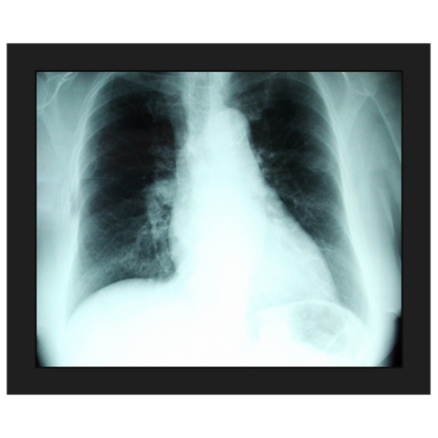 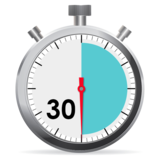 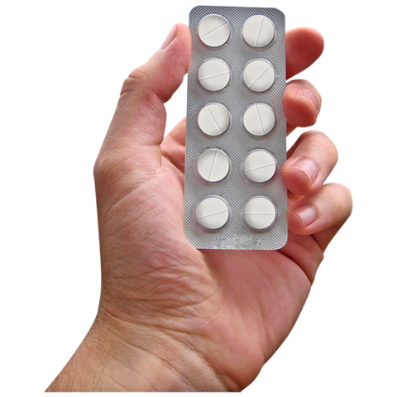 Medication Errors 			Misdiagnosis			     Waiting Times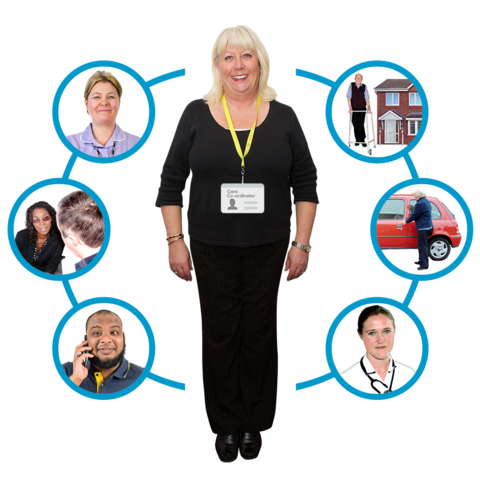                             		      Care Coordinators Raising your concern could potentially resolve the issue or provide you with an explanation and/or an apology. Sharing your experience with the NHS can also be beneficial to them as they can use your experience to improve the treatment and care they provide for others in the future. This document has been designed to guide you through the complaint process, step-by-step. Its aim is to provide you with the relevant information you need to progress with your complaint, the different options available to you, information about how an advocate can support you and ultimately, to make you feel more confident about raising your concerns. You can also make a complaint on someone else’s behalf, however, consent will need to be gain from the individual you are complaining on behalf of (exceptions apply for those that are deceased or if they lack capacity to consent themselves). Throughout this document you will find information and tips which you may find useful to refer back to as you progress through the complaints process. 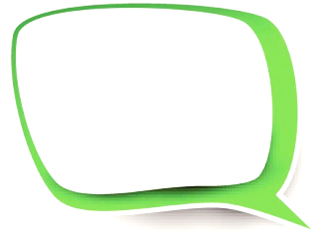 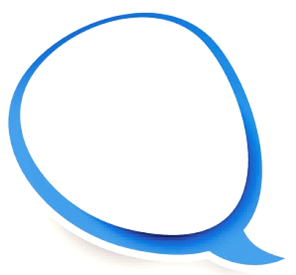 How can Advocacy Focus help you with your complaint?Advocacy Focus is an independent, free and confidential service. This service is designed to support anyone who feels they cannot initiate and complete a formal complaint alone. We can support you through the NHS complaints process if you reside in the Trafford area. Your advocate can:Provide a confidential and independent service for you to discuss your complaint with Explore the different stages of the complaints process with youHelp you to format and compose any letters you wish to send in relation to your complaint Assist you to prepare for and attend any resolution meetings you are asked to attendAssist you to escalate your complaint if you are not happy with any responses that you receiveIt is important to understand that your advocate cannot advise or influence your decisions in any way and that they are there to provide you with information and the possible options, not their own opinions. Support can be accessed over the telephone, email or by a face-to-face meeting with an advocate and can be provided at any stage of the complaints process. Our details are as follows; Advocacy FocusThe Old Tannery BuildingEastgate AccringtonLancashireBB5 6PWTelephone: 0300 323 0965Text: 07886 744 634Email: admin@advocacyfocus.org.uk Website: www.advocacyfocus.org.uk Before You Make Your Complaint: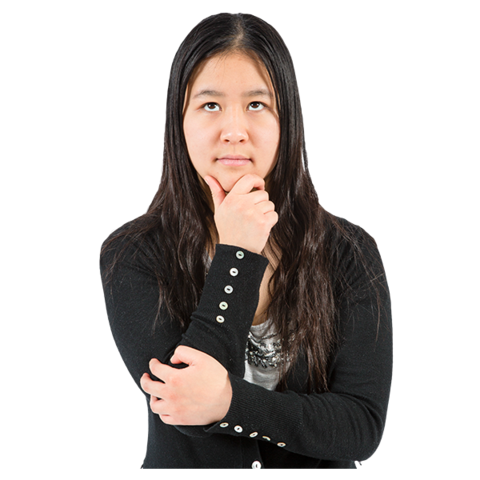 It is important that you take some time to think exactly what it is you are wishing to make a complaint about. This may be one particular event or a number of different elements regarding your care and treatment. The NHS request that complaints are made as soon as possible but no longer than twelve months after the date of the event or twelve months from when you became aware that you needed to make a complaint. As your complaint may have numerous elements to it, it may be useful to use the box below to separate each issue: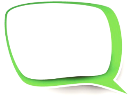 What Outcome Are You Hoping To Achieve?There are various outcomes that can be achieved from making a complaint, such as; An explanation An apologyChanges to be made to policy and proceduresThere are also things that cannot be achieved through making a complaint, such as; Financial compensationDisciplinary action If you are hoping to achieve financial compensation this can only be achieved through taking legal action. You will need to seek advice from a solicitor. If you do decide to take this route it is important that you involve a solicitor as early as possible. 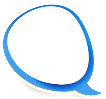 Disciplinary action may come as a direct result of your complaint being investigated by the NHS, however, this is not a guaranteed outcome as it is dependent on the policies and procedures of the organisation. The organisation is not obliged to inform you if disciplinary action comes as a result of the complaint. It might be useful for you to think about what outcome(s) you are hoping to achieve through making your complaint and any questions you’d like answering: Raising Your Complaint: There are many different ways to make a complaint, whether this be formal or informal. If you feel comfortable you can speak to a member of staff or their manager directly. This is usually the quickest way to resolve a problem and prevent it from escalating further. If, however, you do not feel comfortable doing this you could speak to the Patient Advice and Liaison Services (PALS).What is PALS? 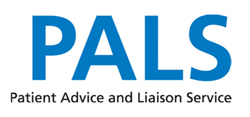 The Patient Advice and Liaison Service (PALS) offers confidential advice, support and information on health-related matters within the NHS. They provide a point of contact for patients, their families and their carers. PALS provides help in various ways: Help you with health-related questionsHelp resolve concerns or problems when you’re using the NHSTell you how to get more involved in your own healthcare PALS can give you information about: The NHSThe NHS complaints procedure, including how to get independent help if you want to make a  complaintSupport groups outside the NHSPALS can help to improve the NHS by listening to your suggestions.  Following the Complaints Procedures for the NHSYou may feel that making a formal complaint is the best option for you. This may be because:You have raised the issue with a member of staff but still feel the issue has not been resolvedYou do not feel comfortable raising the issue directly with a member of staff You feel the complaint requires an investigation Your complaint has numerous elements to itThe NHS advise that you should complain directly to the service provider first, for example, the GP, dentist, hospital, etc. Alternatively, you can complain to the commissioners of that service – either NHS England or the areas Clinical Commissioning Group (CCG). In general, NHS England commissions most primary care services, such as a GP, dental services, opticians and pharmacy services. CCGs oversee the commissioning of secondary care, such as hospital care and some community services. You can make a formal complaint to the NHS in the following ways: In personOn the telephoneUsing e-mail You can write a letter to themTemplate Complaint LetterShould you choose to write a complaint letter, it is advised that you keep a copy of any correspondence you send so you can refer back to it at any point.Below is a template that can be used when writing your complaint;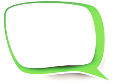 What Happens Next? You should be sent acknowledgement of your complaint within three working days. The acknowledgment letter should let you know approximately how long it will take for them to investigate and reply to your complaint. The letter will generally ask you to contact them again if you haven’t heard by that deadline. By the end of the deadline you should receive a response to your complaint letter. Their response should answer he issues you have raised and whether or not the outcomes you expect can be met. If you haven’t received a response by this time another letter or phone call would be appropriate. If you don’t agree with the response you can write another letter back to them, similar to your original complaint detailing your issues with the response or you can also ask for a resolution meeting. On asking for a resolution meeting (either by telephone, email or letter) you should detail the issues you don’t feel have been resolved so far in the complaints procedure. This will take place with those involved at the NHS. You do not have to attend this meeting on your own and you should be offered a time and date that is suitable for you. If you feel you do not have a family member or friend that is suitable to attend this meeting with you, or you feel an advocate would be more appropriate then please contact Advocacy Focus on 0300 323 0965. 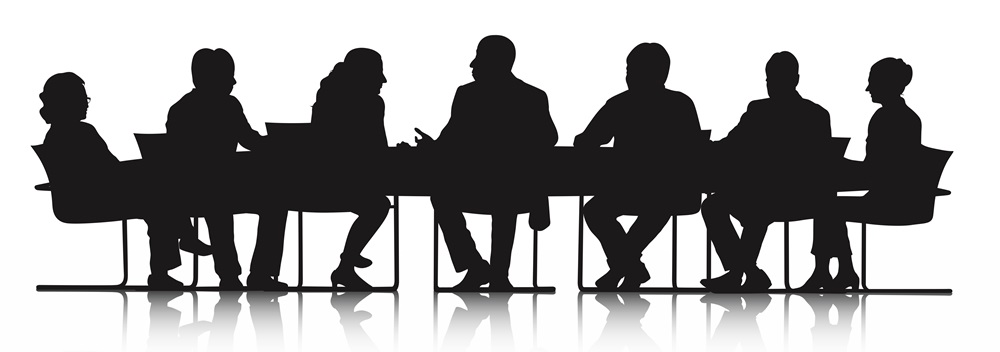 Resolution Meetings: A resolution meeting provides an opportunity for the organisation to answer any questions you may have and provide further information or explanations face-to-face. Formal meetings can often feel daunting so we’ve made a list of things you may which to discuss: Have to hand: A list of issues you would like to discuss The outcomes you would like to the issues being discussed. Please note that having more than one outcome may give you a better chance of getting what you wantBe prepared to wait for the response to the resolution meeting, especially if they have to investigate further. Resolution meetings sound intimidating but generally, although they are formal, are friendly environments and those dealing with the meeting will have a lot of previous experience of chairing them. What happens during a resolution meeting: The meeting will be run by the NHS department involved. They should offer introductions as it is important that you know who is in your meeting and what role they will be playingDuring the resolution meeting each unresolved issue or outcome should be dealt with and discussed. You will also be given the opportunity to raise any more questions that may have arisen as a result of the meetingAt the end of the meeting some or all of your issues may have been addressed. If not, sometimes there may be a need for the NHS to investigate the matter further. You can ask at this point for a letter to be written or another resolution meeting if this is easierOnce complete you will receive a letter or an invite to a further meeting detailing the issues or outcomes raised and the decision as a result of further investigationIf you feel your complaint hasn’t been dealt with appropriately or suitably then you can take this to the Parliamentary and Health Service Ombudsman. The Parliamentary and Health Service Ombudsman (PHSO): If your complaint could not be resolved at the local resolution meeting you have the right to appeal to the Parliamentary and Health Service Ombudsman (PHSO).  The PHSO will not investigate your case further if you have not tried to resolve the issue at the local resolution level. It is important to also note that the PHSO will look at each individual case that is sent to them, however, they are not obligated to investigate them all. Again, the complaint should be submitted no later than one year after the event or incident you are complaining about or from the date you first became aware of the matter. There are certain circumstances where this rule may not apply, for example, if you have been unwell or the local resolution lasted more than a year. They also have a helpline if you would like to discuss your complaint with someone before submitting it to see if your complaint hits the criteria and they will accept your complaint:0345 015 40338.30am - 5.30pm Monday to FridayYou can complain to the PHSO using the following link:https://www.ombudsman.org.uk/ On this website you will be able to access their complaints form, along with a guide on how this should be completed. They also have a helpline, easy-read and large-print documents available for download. If you do not have access to a computer and would like some support with this, then please contact Advocacy Focus to speak with an advocate. The PHSO Process: The PHSO will write their report on your investigation and will keep you updated as to when they will be ready to share it with you and the organisation, so you will know when to expect it. If they need to get more information as they write the report, they will contact you. The PHSO call this a ‘draft report’ as they will not finalise this until you and the organisation you complained about have had a chance to comment on it and provide any feedback. The draft report sets out the results of the investigation, the initial conclusions that have been reached and what information has been used to come to that view. It should clearly explain: What happenedWhat should have happenedWhether they believe the organisation got things wrong Whether they believe this affected you (or other people) negatively or caused suffering Whether or not this has been put right Once the PHSO have considered all the feedback and carried out any more work that is required, they will finalise their report and it to you, the organisation, and any other person or organisation who was involved. If the PHSO have made recommendations for the organisation to carry out, the report will clearly explain what action they expect and by when. They will check to make sure the organisation does what they have asked, and they will keep you updated about this. This is the end point of the investigation stage. The PHSO will invite you to give them feedback on the investigation, so that they can see what they are doing well and how they might improve their service. This includes telling you how you can challenge the decision if you think they have got something wrong – for example, if you think they have missed some important informed when they were making their decision. Step 1: When the Ombudsman receives your complaint they will first check it for eligibility. They will check: Whether they can look into organisation you are complaining about You have been through the complaints process of the organisation you are complaining about Timescale: The PHSO aim to complete these checks within five working days. The PHSO receive approx. 29,000 complaints a year and roughly 25% of these progress to the next stage. If they can't take your complaint forward, they will give you information about what you can do next. Step 2: When the PHSO are deciding if they should investigate your complaint further they will look at: Whether you have been affected personally by what happenedWhether you complained (to them or an MP) within a year of knowing about the issueWhether you have (or had) the option of taking legal action insteadWhether there are signs that the organisation potentially got things wrong that have had a negative effect on you that hasn’t been put right Timescale: The PHSO aim to give you a decision within 20 working day.The PHSO consider over 8,000 complaints a year at this step. They go on to investigate around half of these. If they decide not to investigate your complaint, they will explain why. If there are other options open to you, they will let you know what these are. Step 3: The next stage in the process is for an investigation to be completed by the PHSO. An Ombudsman representative will be allocated your complaint and they will talk to you about your concerns and what they are going to investigate. They will tell you how long they think their investigation will take and keep you regularly updated. They will gather all the information they need, including from you and the organisation you have complained about, before they make their final decision. Timescale: The PHSO will aim to complete most of the investigations within a three-six month period. Some investigations make take longer than this, however, they aim to complete 98% of them within a year. If the PHSO uphold your complaint it means that they have found the organisation have got things wrong which has had a negative effect on you and which hasn’t been put right. They can recommend what the organisation should do about this. They investigate around 4,000 complaints a year and uphold, in full or in part, around 40%. 